Packet Tracer – Skills Integration ChallengeTopology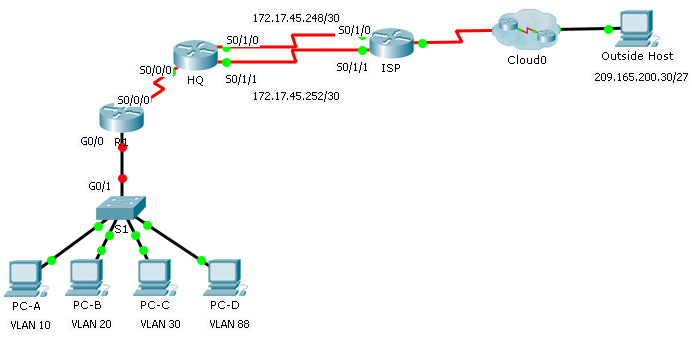 Addressing TableVLAN TableScenarioIn this activity, you will demonstrate and reinforce your ability to configure routers for inter-VLAN communication and configure static routes to reach destinations outside of your network. Among the skills you will demonstrate are configuring inter-VLAN routing, static and default routes.RequirementsConfigure inter-VLAN routing on R1 based on the Addressing Table.Configure trunking on S1.Configure four directly attached static route on HQ to each VLANs 10, 20, 30 and 88.Configure directly attached static routes on HQ to reach Outside Host.Configure the primary path through the Serial 0/1/0 interface.Configure the backup route through the Serial 0/1/1 interface with a 10 AD.Configure a directly attached default route on R1.Verify connectivity by making sure all the PCs can ping Outside Host.DeviceInterfaceIP AddressSubnet MaskDefault GatewayVLANR1S0/0/0172.31.1.2255.255.255.0N/AN/AR1G0/0.10172.31.10.1255.255.255.0N/A10R1G0/0.20172.31.20.1255.255.255.0N/A20R1G0/0.30172.31.30.1255.255.255.0N/A30R1G0/0.88172.31.88.1255.255.255.0N/A88R1G0/0.99172.31.99.1255.255.255.0N/A99S1VLAN 88172.31.88.33255.255.255.0172.31.88.188PC-ANIC172.31.10.21255.255.255.0172.31.10.110PC-BNIC172.31.20.22255.255.255.0172.31.20.120PC-CNIC172.31.30.23255.255.255.0172.31.30.130PC-DNIC172.31.88.24255.255.255.0172.31.88.188VLANNameInterfaces10SalesF0/11-1520ProductionF0/16-2030MarketingF0/5-1088ManagementF0/21-2499NativeG0/1